MATH Fluency PACKET Multiply Fractions “W”*Please be sure to SHOW ALL OF YOUR WORK!FOR EXTRA HELP:Visit the 6th grade website bvp2026.weebly.com OR call/text OR email us!Mrs. S - (401)  871-0259              mhaynes@blackstonevalleyprep.org
Ms. Church - (401)500-3307                achurch@blackstonevalleyprep.org
Ms. Volpe - (401)871-8912                kvolpe@blackstonevalleyprep.orgFluency W – Monday Directions: Solve the problems below in 2 minutes or less. You MUST solve them in order, moving vertically. To reach mastery, you must to be able to correctly multiply at least 12 improper fractions. 

HW: ONCE THE TIMER STOPS, DRAW A STAR NEXT TO THE LAST PROBLEM YOU COMPLETED. THEN FINISH THE PAGE!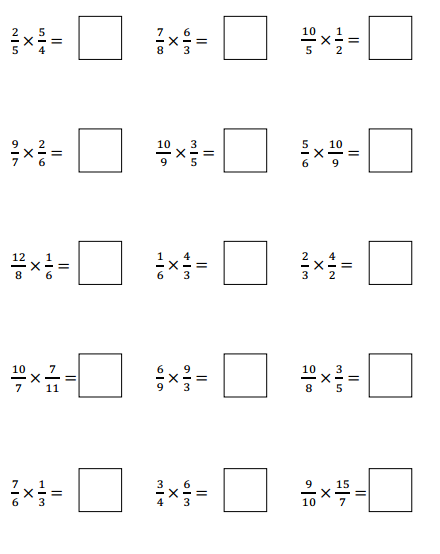 Fluency W – Tuesday Directions: Solve the problems below in 2 minutes or less. You MUST solve them in order, moving vertically. To reach mastery, you must to be able to correctly multiply at least 12 improper fractions. 

HW: ONCE THE TIMER STOPS, DRAW A STAR NEXT TO THE LAST PROBLEM YOU COMPLETED. THEN FINISH THE PAGE!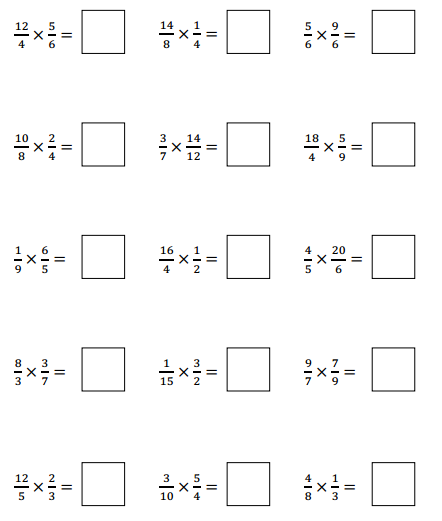 Fluency W – Wednesday Directions: Solve the problems below in 2 minutes or less. You MUST solve them in order, moving vertically. To reach mastery, you must to be able to correctly multiply at least 12 improper fractions. 

HW: ONCE THE TIMER STOPS, DRAW A STAR NEXT TO THE LAST PROBLEM YOU COMPLETED. THEN FINISH THE PAGE!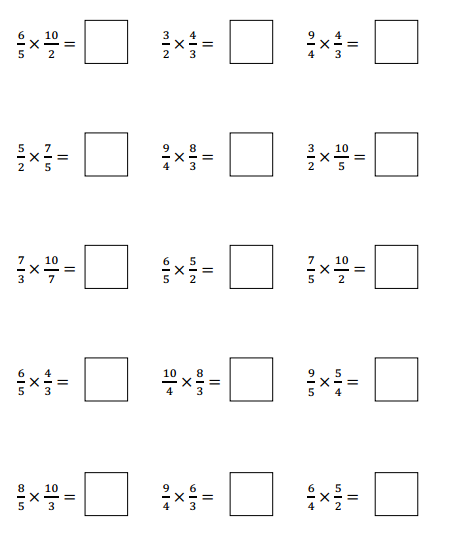 Fluency W – Thursday Directions: Solve the problems below in 2 minutes or less. You MUST solve them in order, moving vertically. To reach mastery, you must to be able to correctly multiply at least 12 improper fractions. 

HW: ONCE THE TIMER STOPS, DRAW A STAR NEXT TO THE LAST PROBLEM YOU COMPLETED. THEN FINISH THE PAGE!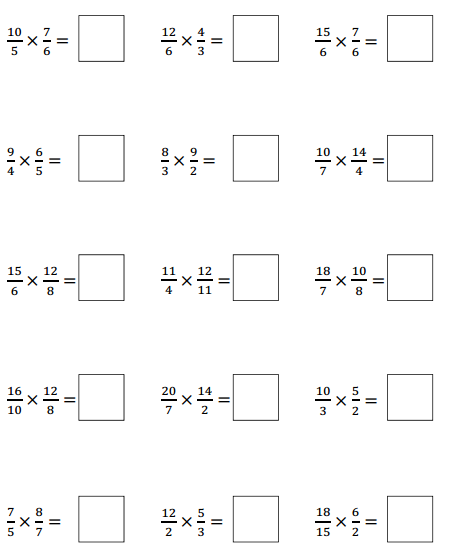 Fluency W – Friday Directions: Solve the problems below in 2 minutes or less. You MUST solve them in order, moving vertically. To reach mastery, you must to be able to correctly multiply at least 12 improper fractions. 

HW: ONCE THE TIMER STOPS, DRAW A STAR NEXT TO THE LAST PROBLEM YOU COMPLETED. THEN FINISH THE PAGE!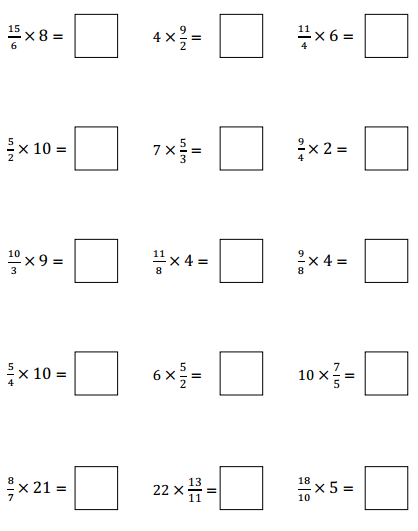 DayHomework AssignmentsMonday4/4/16Fluency – Multiply Fractions
Tuesday4/5/16
Fluency – Multiply Fractions Wednesday4/6/16Fluency – Multiply FractionsThursday4/7/16Fluency – Multiply FractionsFriday 4/8/16Fluency – Multiply Fractions
This packet will be checked DAILY!
